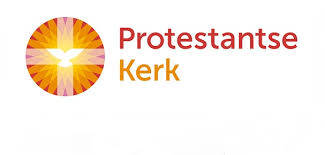 UitnodigingGemeentevergaderingVernieuwing en stimulering kerkelijk leven3 oktober 15.00-17.30 uurTer CoulsterkerkWat vindt u belangrijk van het kerkzijn nu en straks?Denk daarbij aan onderwerpen als:Eredienst en vieringenOntmoeting, verdieping en bezinningKinderen en jonge gezinnenRol van de kerk in de gemeente HeilooEtc.     U bent van harte welkom !UitnodigingGemeentevergaderingVernieuwing en stimulering kerkelijk leven3 oktober 15.00-17.30 uurTer CoulsterkerkWat vindt u belangrijk van het kerkzijn nu en straks?Denk daarbij aan onderwerpen als:Eredienst en vieringenOntmoeting, verdieping en bezinningKinderen en jonge gezinnenRol van de kerk in de gemeente HeilooEtc.      U bent van harte welkom !